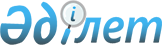 О городском бюджете города Рудного на 2016-2018 годыРешение маслихата города Рудного Костанайской области от 22 декабря 2015 года № 482. Зарегистрировано Департаментом юстиции Костанайской области 29 декабря 2015 года № 6092      Рудненский городской маслихат РЕШИЛ:

      1. Утвердить городской бюджет города Рудного на 2016-2018 годы согласно приложениям 1, 2 и 3, в том числе на 2016 год в следующих объемах:

      1) доходы – 17130118,8 тысячи тенге, в том числе по:

      налоговым поступлениям – 10635820,0 тысяч тенге;

      неналоговым поступлениям – 30389,0 тысяч тенге;

      поступлениям от продажи основного капитала – 459341,4 тысячи тенге;

      поступлениям трансфертов – 6004568,4 тысячи тенге;

      2) затраты – 17387989,1 тысячи тенге;

      3) чистое бюджетное кредитование – 0 тенге;

      4) сальдо по операциям с финансовыми активами – 0 тенге;

      5) дефицит (профицит) бюджета – –257870,3 тысячи тенге;

      6) финансирование дефицита (использование профицита) бюджета – 257870,3 тысячи тенге.

      Сноска. Пункт 1 с изменениями, внесенными решениями маслихата города Рудного Костанайской области от 01.03.2016 № 507 (вводится в действие с 01.01.2016); от 01.04.2016 № 9 (вводится в действие с 01.01.2016); от 06.06.2016 № 30 (вводится в действие с 01.01.2016); 12.08.2016 № 45 (вводится в действие с 01.01.2016); от 28.10.2016 № 60 (вводится в действие с 01.01.2016); от 02.12.2016 № 63 (вводится в действие с 01.01.2016).

       2. Учесть, что объемы бюджетных субвенций, передаваемых из областного бюджета в городской бюджет города Рудного, на 2016 год составляют 0 тенге.

      3. Предусмотреть в городском бюджете города Рудного на 2016 год объемы бюджетных изъятий в областной бюджет в сумме 9497989,0 тысяч тенге.

      4. Утвердить размер резерва местного исполнительного органа города Рудного на 2016 год в сумме 100000,0 тысяч тенге.

      5. Утвердить перечень бюджетных программ, не подлежащих секвестру в процессе исполнения городского бюджета города Рудного на 2016 год, согласно приложению 4.

      6. Утвердить перечень бюджетных программ поселка Горняцкий на 2016 год согласно приложению 5 и перечень бюджетных программ поселка Качар на 2016 год согласно приложению 6.

      6-1. Утвердить распределение трансфертов органам местного самоуправления между городами районного значения, селами, поселками, сельскими округами на 2016 год согласно приложению 7.

      Сноска. Решение дополнено пунктом 6-1 в соответствии с решением маслихата города Рудного Костанайской области от 01.03.2016 № 507 (вводится в действие с 01.01.2016).

       7. Настоящее решение вводится в действие с 1 января 2016 года.



      СОГЛАСОВАНО

      Руководитель государственного

      учреждения "Рудненский городской

      отдел экономики и бюджетного

      планирования" акимата города

      Рудного

      ____________________ З. Жигунова

 Городской бюджет города Рудного на 2016 год      Сноска. Приложение 1 - в редакции решения маслихата города Рудного Костанайской области от 02.12.2016 № 63 (вводится в действие с 01.01.2016).

 Городской бюджет города Рудного на 2017 год      Сноска. Приложение 2 - в редакции решения маслихата города Рудного Костанайской области от 02.12.2016 № 63 (вводится в действие с 01.01.2016).

 Городской бюджет города Рудного на 2018 год Перечень бюджетных программ на 2016 год, не подлежащих секвестру в процессе
исполнения городского бюджета города Рудного Перечень бюджетных программ поселка Горняцкий на 2016 год      Сноска. Приложение 5 - в редакции решения маслихата города Рудного Костанайской области от 02.12.2016 № 63 (вводится в действие с 01.01.2016).

 Перечень бюджетных программ поселка Качар на 2016 год      Сноска. Приложение 6 - в редакции решения маслихата города Рудного Костанайской области от 28.10.2016 № 60 (вводится в действие с 01.01.2016).

 Распределение трансфертов органам местного самоуправления между городами районного значения, селами, поселками, сельскими округами на 2016 год      Сноска. Решение дополнено приложением 7 в соответствии с решением маслихата города Рудного Костанайской области от 01.03.2016 № 507 (вводится в действие с 01.01.2016); в редакции решения маслихата города Рудного Костанайской области от 28.10.2016 № 60 (вводится в действие с 01.01.2016).


					© 2012. РГП на ПХВ «Институт законодательства и правовой информации Республики Казахстан» Министерства юстиции Республики Казахстан
				
      Председатель семнадцатой

      очередной сессии

      городского маслихата

А. Макаренко

      Секретарь

      городского маслихата

В. Лощинин
Приложение 1
к решению маслихата
от 22 декабря 2015 года № 482Категория

Категория

Категория

Категория

Сумма,
тысяч тенге

Класс

Класс

Класс

Сумма,
тысяч тенге

Подкласс

Подкласс

Сумма,
тысяч тенге

Наименование

Сумма,
тысяч тенге

I. Доходы

17130118,8

1

Налоговые поступления

10635820,0

1

01

Подоходный налог

4647895,0

1

01

2

Индивидуальный подоходный налог

4647895,0

1

03

Социальный налог

3639629,0

1

03

1

Социальный налог

3639629,0

1

04

Hалоги на собственность

903553,0

1

04

1

Hалоги на имущество

592486,0

1

04

3

Земельный налог

37459,0

1

04

4

Hалог на транспортные средства

273599,0

1

04

5

Единый земельный налог

9,0

1

05

Внутренние налоги на товары, работы и услуги

1405129,0

1

05

2

Акцизы

840092,0

1

05

3

Поступления за использование природных и других ресурсов

434312,0

1

05

4

Сборы за ведение предпринимательской и профессиональной деятельности

128229,0

1

05

5

Налог на игорный бизнес

2496,0

1

08

Обязательные платежи, взимаемые за совершение юридически значимых действий и (или) выдачу документов уполномоченными на то государственными органами или должностными лицами

39614,0

1

08

1

Государственная пошлина

39614,0

2

Неналоговые поступления

30389,0

2

01

Доходы от государственной собственности

22833,0

2

01

4

Доходы на доли участия в юридических лицах, находящиеся в государственной собственности

92,0

2

01

5

Доходы от аренды имущества, находящегося в государственной собственности

22741,0

2

04

Штрафы, пени, санкции, взыскания, налагаемые государственными учреждениями, финансируемыми из государственного бюджета, а также содержащимися и финансируемыми из бюджета (сметы расходов) Национального Банка Республики Казахстан 

442,0

2

04

1

Штрафы, пени, санкции, взыскания, налагаемые государственными учреждениями, финансируемыми из государственного бюджета, а также содержащимися и финансируемыми из бюджета (сметы расходов) Национального Банка Республики Казахстан, за исключением поступлений от организаций нефтяного сектора 

442,0

2

06

Прочие неналоговые поступления

7114,0

2

06

1

Прочие неналоговые поступления

7114,0

3

Поступления от продажи основного капитала

459341,4

3

01

Продажа государственного имущества, закрепленного за государственными учреждениями

18257,0

3

01

1

Продажа государственного имущества, закрепленного за государственными учреждениями

18257,0

3

03

Продажа земли и нематериальных активов

441084,4

3

03

1

Продажа земли

431317,4

3

03

2

Продажа нематериальных активов

9767,0

4

Поступления трансфертов 

6004568,4

4

02

Трансферты из вышестоящих органов государственного управления

6004568,4

4

02

2

Трансферты из областного бюджета

6004568,4

Функциональная группа

Функциональная группа

Функциональная группа

Функциональная группа

Функциональная группа

Сумма,
тысяч тенге

Функциональная подгруппа

Функциональная подгруппа

Функциональная подгруппа

Функциональная подгруппа

Сумма,
тысяч тенге

Администратор бюджетных программ

Администратор бюджетных программ

Администратор бюджетных программ

Сумма,
тысяч тенге

Программа

Программа

Сумма,
тысяч тенге

Наименование

Сумма,
тысяч тенге

II. Затраты

17387989,1

01

Государственные услуги общего характера

256112,9

1

Представительные, исполнительные и другие органы, выполняющие общие функции государственного управления

164969,8

112

Аппарат маслихата района (города областного значения)

15499,7

001

Услуги по обеспечению деятельности маслихата района (города областного значения)

15499,7

122

Аппарат акима района (города областного значения)

108804,9

001

Услуги по обеспечению деятельности акима района (города областного значения)

105929,6

003

Капитальные расходы государственного органа

2875,3

123

Аппарат акима района в городе, города районного значения, поселка, села, сельского округа

40665,2

001

Услуги по обеспечению деятельности акима района в городе, города районного значения, поселка, села, сельского округа

40665,2

2

Финансовая деятельность

31730,9

452

Отдел финансов района (города областного значения)

31730,9

001

Услуги по реализации государственной политики в области исполнения бюджета и управления коммунальной собственностью района (города областного значения)

24938,2

003

Проведение оценки имущества в целях налогообложения

5714,7

010

Приватизация, управление коммунальным имуществом, постприватизационная деятельность и регулирование споров, связанных с этим 

1078,0

5

Планирование и статистическая деятельность

21385,3

453

Отдел экономики и бюджетного планирования района (города областного значения)

21385,3

001

Услуги по реализации государственной политики в области формирования и развития экономической политики, системы государственного планирования

21385,3

9

Прочие государственные услуги общего характера

38026,9

454

Отдел предпринимательства и сельского хозяйства района (города областного значения)

5182,8

001

Услуги по реализации государственной политики на местном уровне в области развития предпринимательства и сельского хозяйства

5182,8

458

Отдел жилищно-коммунального хозяйства, пассажирского транспорта и автомобильных дорог района (города областного значения)

32844,1

001

Услуги по реализации государственной политики на местном уровне в области жилищно-коммунального хозяйства, пассажирского транспорта и автомобильных дорог 

32844,1

02

Оборона

15042,5

1

Военные нужды

15042,5

122

Аппарат акима района (города областного значения)

15042,5

005

Мероприятия в рамках исполнения всеобщей воинской обязанности

15042,5

03

Общественный порядок, безопасность, правовая, судебная, уголовно-исполнительная деятельность

17070,0

9

Прочие услуги в области общественного порядка и безопасности

17070,0

458

Отдел жилищно-коммунального хозяйства, пассажирского транспорта и автомобильных дорог района (города областного значения)

17070,0

021

Обеспечение безопасности дорожного движения в населенных пунктах

17070,0

04

Образование

4805794,5

1

Дошкольное воспитание и обучение

914970,3

464

Отдел образования района (города областного значения)

914970,3

009

Обеспечение деятельности организаций дошкольного воспитания и обучения

742627,5

040

Реализация государственного образовательного заказа в дошкольных организациях образования

172342,8

2

Начальное, основное среднее и общее среднее образование

3387649,4

123

Аппарат акима района в городе, города районного значения, поселка, села, сельского округа

7585,4

005

Организация бесплатного подвоза учащихся до школы и обратно в сельской местности

7585,4

464

Отдел образования района (города областного значения)

3123637,3

003

Общеобразовательное обучение

2878419,3

006

Дополнительное образование для детей

245218,0

465

Отдел физической культуры и спорта района (города областного значения)

121679,0

017

Дополнительное образование для детей и юношества по спорту

121679,0

467

Отдел строительства района (города областного значения)

134747,7

024

Строительство и реконструкция объектов начального, основного среднего и общего среднего образования

134747,7

9

Прочие услуги в области образования

503174,8

464

Отдел образования района (города областного значения)

503174,8

001

Услуги по реализации государственной политики на местном уровне в области образования 

16140,1

005

Приобретение и доставка учебников, учебно-методических комплексов для государственных учреждений образования района (города областного значения)

53272,0

015

Ежемесячные выплаты денежных средств опекунам (попечителям) на содержание ребенка-сироты (детей-сирот), и ребенка (детей), оставшегося без попечения родителей

45961,4

067

Капитальные расходы подведомственных государственных учреждений и организаций

387801,3

06

Социальная помощь и социальное обеспечение

573092,8

1

Социальное обеспечение

19584,8

451

Отдел занятости и социальных программ района (города областного значения)

4780,3

005

Государственная адресная социальная помощь

848,7

016

Государственные пособия на детей до 18 лет

3931,6

464

Отдел образования района (города областного значения)

14804,5

030

Содержание ребенка (детей), переданного патронатным воспитателям

14804,5

2

Социальная помощь

453723,2

451

Отдел занятости и социальных программ района (города областного значения)

453723,2

002

Программа занятости

21995,3

006

Оказание жилищной помощи

76086,7

007

Социальная помощь отдельным категориям нуждающихся граждан по решениям местных представительных органов

88677,3

010

Материальное обеспечение детей-инвалидов, воспитывающихся и обучающихся на дому

6355,2

013

Социальная адаптация лиц, не имеющих определенного местожительства

100936,0

015

Территориальные центры социального обслуживания пенсионеров и инвалидов

125129,0

017

Обеспечение нуждающихся инвалидов обязательными гигиеническими средствами и предоставление услуг специалистами жестового языка, индивидуальными помощниками в соответствии с индивидуальной программой реабилитации инвалида

33374,7

023

Обеспечение деятельности центров занятости населения

1169,0

9

Прочие услуги в области социальной помощи и социального обеспечения

99784,8

451

Отдел занятости и социальных программ района (города областного значения)

97592,5

001

Услуги по реализации государственной политики на местном уровне в области обеспечения занятости и реализации социальных программ для населения

65911,0

011

Оплата услуг по зачислению, выплате и доставке пособий и других социальных выплат

1031,5

050

Реализация Плана мероприятий по обеспечению прав и улучшению качества жизни инвалидов в Республике Казахстан на 2012 – 2018 годы

30473,0

067

Капитальные расходы подведомственных государственных учреждений и организаций

177,0

458

Отдел жилищно-коммунального хозяйства, пассажирского транспорта и автомобильных дорог района (города областного значения)

2192,3

050

Реализация Плана мероприятий по обеспечению прав и улучшению качества жизни инвалидов в Республике Казахстан на 2012 – 2018 годы

2192,3

07

Жилищно-коммунальное хозяйство

417411,0

1

Жилищное хозяйство

161025,4

123

Аппарат акима района в городе, города районного значения, поселка, села, сельского округа

2093,6

027

Ремонт и благоустройство объектов в рамках развития городов и сельских населенных пунктов по Дорожной карте занятости 2020

2093,6

458

Отдел жилищно-коммунального хозяйства, пассажирского транспорта и автомобильных дорог района (города областного значения)

114854,3

003

Организация сохранения государственного жилищного фонда

114854,3

467

Отдел строительства района (города областного значения)

34793,7

003

Проектирование и (или) строительство, реконструкция жилья коммунального жилищного фонда

9942,7

004

Проектирование, развитие и (или) обустройство инженерно-коммуникационной инфраструктуры

24851,0

479

Отдел жилищной инспекции района (города областного значения)

9283,8

001

Услуги по реализации государственной политики на местном уровне в области жилищного фонда

9283,8

2

Коммунальное хозяйство

17934,0

458

Отдел жилищно-коммунального хозяйства, пассажирского транспорта и автомобильных дорог района (города областного значения)

17934,0

012

Функционирование системы водоснабжения и водоотведения

8030,0

028

Развитие коммунального хозяйства

10,0

029

Развитие системы водоснабжения и водоотведения 

9894,0

3

Благоустройство населенных пунктов

238451,6

123

Аппарат акима района в городе, города районного значения, поселка, села, сельского округа

15603,2

008

Освещение улиц населенных пунктов

14185,2

011

Благоустройство и озеленение населенных пунктов

1418,0

458

Отдел жилищно-коммунального хозяйства, пассажирского транспорта и автомобильных дорог района (города областного значения)

222848,4

015

Освещение улиц в населенных пунктах

54637,7

016

Обеспечение санитарии населенных пунктов

350,0

018

Благоустройство и озеленение населенных пунктов

167860,7

08

Культура, спорт, туризм и информационное пространство

675091,2

1

Деятельность в области культуры

166535,3

455

Отдел культуры и развития языков района (города областного значения)

166535,3

003

Поддержка культурно-досуговой работы

166535,3

2

Спорт

324669,0

465

Отдел физической культуры и спорта района (города областного значения)

324669,0

001

Услуги по реализации государственной политики на местном уровне в сфере физической культуры и спорта

9421,0

005

Развитие массового спорта и национальных видов спорта 

299179,0

006

Проведение спортивных соревнований на районном (города областного значения) уровне

16059,0

032

Капитальные расходы подведомственных государственных учреждений и организаций

10,0

3

Информационное пространство

146320,4

455

Отдел культуры и развития языков района (города областного значения)

101699,4

006

Функционирование районных (городских) библиотек

76586,0

007

Развитие государственного языка и других языков народа Казахстана

25113,4

456

Отдел внутренней политики района (города областного значения)

44621,0

002

Услуги по проведению государственной информационной политики

44621,0

9

Прочие услуги по организации культуры, спорта, туризма и информационного пространства

37566,5

455

Отдел культуры и развития языков района (города областного значения)

12460,3

001

Услуги по реализации государственной политики на местном уровне в области развития языков и культуры

12450,3

032

Капитальные расходы подведомственных государственных учреждений и организаций

10,0

456

Отдел внутренней политики района (города областного значения)

25106,2

001

Услуги по реализации государственной политики на местном уровне в области информации, укрепления государственности и формирования социального оптимизма граждан

17393,2

003

Реализация мероприятий в сфере молодежной политики

7713,0

10

Сельское, водное, лесное, рыбное хозяйство, особо охраняемые природные территории, охрана окружающей среды и животного мира, земельные отношения

36908,6

1

Сельское хозяйство

19797,3

473

Отдел ветеринарии района (города областного значения)

6943,1

001

Услуги по реализации государственной политики на местном уровне в сфере ветеринарии

4581,0

005

Обеспечение функционирования скотомогильников (биотермических ям)

1250,0

007

Организация отлова и уничтожения бродячих собак и кошек

857,0

010

Проведение мероприятий по идентификации сельскохозяйственных животных

255,1

474

Отдел сельского хозяйства и ветеринарии района (города областного значения)

12854,2

001

Услуги по реализации государственной политики на местном уровне в сфере сельского хозяйства и ветеринарии

9356,0

005

Обеспечение функционирования скотомогильников (биотермических ям) 

1750,0

007

Организация отлова и уничтожения бродячих собак и кошек

1643,0

008

Возмещение владельцам стоимости изымаемых и уничтожаемых больных животных, продуктов и сырья животного происхождения

55,3

012

Проведение мероприятий по идентификации сельскохозяйственных животных 

49,9

6

Земельные отношения

13418,3

463

Отдел земельных отношений района (города областного значения)

13418,3

001

Услуги по реализации государственной политики в области регулирования земельных отношений на территории района (города областного значения)

13211,3

003

Земельно-хозяйственное устройство населенных пунктов

207,0

9

Прочие услуги в области сельского, водного, лесного, рыбного хозяйства, охраны окружающей среды и земельных отношений

3693,0

473

Отдел ветеринарии района (города областного значения)

2293,0

011

Проведение противоэпизоотических мероприятий

2293,0

474

Отдел сельского хозяйства и ветеринарии района (города областного значения)

1400,0

013

Проведение противоэпизоотических мероприятий

1400,0

11

Промышленность, архитектурная, градостроительная и строительная деятельность

33771,0

2

Архитектурная, градостроительная и строительная деятельность

33771,0

467

Отдел строительства района (города областного значения)

22361,0

001

Услуги по реализации государственной политики на местном уровне в области строительства

22361,0

468

Отдел архитектуры и градостроительства района (города областного значения)

11410,0

001

Услуги по реализации государственной политики в области архитектуры и градостроительства на местном уровне 

11242,2

004

Капитальные расходы государственного органа

167,8

12

Транспорт и коммуникации

744959,0

1

Автомобильный транспорт

744959,0

123

Аппарат акима района в городе, города районного значения, поселка, села, сельского округа

4160,4

013

Обеспечение функционирования автомобильных дорог в городах районного значения, поселках, селах, сельских округах

4160,4

458

Отдел жилищно-коммунального хозяйства, пассажирского транспорта и автомобильных дорог района (города областного значения)

740798,6

022

Развитие транспортной инфраструктуры

15984,9

023

Обеспечение функционирования автомобильных дорог

425373,7

045

Капитальный и средний ремонт автомобильных дорог районного значения и улиц населенных пунктов

299440,0

13

Прочие

264038,2

3

Поддержка предпринимательской деятельности и защита конкуренции

5361,6

469

Отдел предпринимательства района (города областного значения)

5361,6

001

Услуги по реализации государственной политики на местном уровне в области развития предпринимательства

5361,6

9

Прочие

258676,6

123

Аппарат акима района в городе, города районного значения, поселка, села, сельского округа

482,0

040

Реализация мер по содействию экономическому развитию регионов в рамках Программы "Развитие регионов" 

482,0

452

Отдел финансов района (города областного значения)

58000,0

012

Резерв местного исполнительного органа района (города областного значения) 

58000,0

458

Отдел жилищно-коммунального хозяйства, пассажирского транспорта и автомобильных дорог района (города областного значения)

200000,0

085

Реализация бюджетных инвестиционных проектов в моногородах

200000,0

467

Отдел строительства района (города областного значения)

194,6

085

Реализация бюджетных инвестиционных проектов в моногородах

194,6

14

Обслуживание долга

4,0

1

Обслуживание долга

4,0

452

Отдел финансов района (города областного значения)

4,0

013

Обслуживание долга местных исполнительных органов по выплате вознаграждений и иных платежей по займам из областного бюджета

4,0

15

Трансферты

9548693,4

1

Трансферты

9548693,4

452

Отдел финансов района (города областного значения)

9548693,4

006

Возврат неиспользованных (недоиспользованных) целевых трансфертов

33696,0

007

Бюджетные изъятия

9497989,0

051

Трансферты органам местного самоуправления

17005,9

054

Возврат сумм неиспользованных (недоиспользованных) целевых трансфертов, выделенных из республиканского бюджета за счет целевого трансферта из Национального фонда Республики Казахстан

2,5

III. Чистое бюджетное кредитование

0,0

IV. Сальдо по операциям с финансовыми активами

0,0

V. Дефицит (профицит) бюджета

-257870,3

VI. Финансирование дефицита (использование профицита) бюджета

257870,3

Приложение 2
к решению маслихата
от 22 декабря 2015 года № 482Категория

Категория

Категория

Категория

Сумма,
тысяч тенге

Класс

Класс

Класс

Сумма,
тысяч тенге

Подкласс

Подкласс

Сумма,
тысяч тенге

Наименование

Сумма,
тысяч тенге

I. Доходы

11081383,8

1

Налоговые поступления

10209190,4

1

01

Подоходный налог

4501666,4

1

01

2

Индивидуальный подоходный налог

4501666,4

1

03

Социальный налог

3225109,0

1

03

1

Социальный налог

3225109,0

1

04

Hалоги на собственность

980599,0

1

04

1

Hалоги на имущество

686100,0

1

04

3

Земельный налог

33459,0

1

04

4

Hалог на транспортные средства

261031,0

1

04

5

Единый земельный налог

9,0

1

05

Внутренние налоги на товары, работы и услуги

1456754,0

1

05

2

Акцизы

604703,0

1

05

3

Поступления за использование природных и других ресурсов

706000,0

1

05

4

Сборы за ведение предпринимательской и профессиональной деятельности

143438,0

1

05

5

Налог на игорный бизнес

2613,0

1

08

Обязательные платежи, взимаемые за совершение юридически значимых действий и (или) выдачу документов уполномоченными на то государственными органами или должностными лицами

45062,0

1

08

1

Государственная пошлина

45062,0

2

Неналоговые поступления

33955,0

2

01

Доходы от государственной собственности

30317,0

2

01

4

Доходы на доли участия в юридических лицах, находящиеся в государственной собственности

98,0

2

01

5

Доходы от аренды имущества, находящегося в государственной собственности

30219,0

2

06

Прочие неналоговые поступления

3638,0

2

06

1

Прочие неналоговые поступления

3638,0

3

Поступления от продажи основного капитала

54538,0

3

01

Продажа государственного имущества, закрепленного за государственными учреждениями

11961,0

3

01

1

Продажа государственного имущества, закрепленного за государственными учреждениями

11961,0

3

03

Продажа земли и нематериальных активов

42577,0

3

03

1

Продажа земли

35119,0

3

03

2

Продажа нематериальных активов

7458,0

4

Поступления трансфертов

783700,4

4

02

Трансферты из вышестоящих органов государственного управления

783700,4

4

02

2

Трансферты из областного бюджета

783700,4

Функциональная группа

Функциональная группа

Функциональная группа

Функциональная группа

Функциональная группа

Сумма,
тысяч тенге

Функциональная подгруппа

Функциональная подгруппа

Функциональная подгруппа

Функциональная подгруппа

Сумма,
тысяч тенге

Администратор бюджетных программ

Администратор бюджетных программ

Администратор бюджетных программ

Сумма,
тысяч тенге

Программа

Программа

Сумма,
тысяч тенге

Наименование

Сумма,
тысяч тенге

II. Затраты

11081383,8

01

Государственные услуги общего характера

201669,0

1

Представительные, исполнительные и другие органы, выполняющие общие функции государственного управления

131338,0

112

Аппарат маслихата района (города областного значения)

13740,0

001

Услуги по обеспечению деятельности маслихата района (города областного значения)

13740,0

122

Аппарат акима района (города областного значения)

82587,0

001

Услуги по обеспечению деятельности акима района (города областного значения)

82587,0

123

Аппарат акима района в городе, города районного значения, поселка, села, сельского округа

35011,0

001

Услуги по обеспечению деятельности акима района в городе, города районного значения, поселка, села, сельского округа

35011,0

2

Финансовая деятельность

29736,0

452

Отдел финансов района (города областного значения)

29736,0

001

Услуги по реализации государственной политики в области исполнения бюджета и управления коммунальной собственностью района (города областного значения)

21503,0

003

Проведение оценки имущества в целях налогообложения

6521,0

010

Приватизация, управление коммунальным имуществом, постприватизационная деятельность и регулирование споров, связанных с этим 

1712,0

5

Планирование и статистическая деятельность

17869,0

453

Отдел экономики и бюджетного планирования района (города областного значения)

17869,0

001

Услуги по реализации государственной политики в области формирования и развития экономической политики, системы государственного планирования

17869,0

9

Прочие государственные услуги общего характера

22726,0

458

Отдел жилищно-коммунального хозяйства, пассажирского транспорта и автомобильных дорог района (города областного значения)

22726,0

001

Услуги по реализации государственной политики на местном уровне в области жилищно-коммунального хозяйства, пассажирского транспорта и автомобильных дорог 

22726,0

02

Оборона

13792,0

1

Военные нужды

13792,0

122

Аппарат акима района (города областного значения)

13792,0

005

Мероприятия в рамках исполнения всеобщей воинской обязанности

13792,0

03

Общественный порядок, безопасность, правовая, судебная, уголовно-исполнительная деятельность

17070,0

9

Прочие услуги в области общественного порядка и безопасности

17070,0

458

Отдел жилищно-коммунального хозяйства, пассажирского транспорта и автомобильных дорог района (города областного значения)

17070,0

021

Обеспечение безопасности дорожного движения в населенных пунктах

17070,0

04

Образование

3385318,0

1

Дошкольное воспитание и обучение

632296,0

464

Отдел образования района (города областного значения)

632296,0

009

Обеспечение деятельности организаций дошкольного воспитания и обучения

632296,0

2

Начальное, основное среднее и общее среднее образование

2623386,0

123

Аппарат акима района в городе, города районного значения, поселка, села, сельского округа

11720,0

005

Организация бесплатного подвоза учащихся до школы и обратно в сельской местности

11720,0

464

Отдел образования района (города областного значения)

2506481,0

003

Общеобразовательное обучение

2310584,0

006

Дополнительное образование для детей

195897,0

465

Отдел физической культуры и спорта района (города областного значения)

105185,0

017

Дополнительное образование для детей и юношества по спорту

105185,0

9

Прочие услуги в области образования

129636,0

464

Отдел образования района (города областного значения)

129636,0

001

Услуги по реализации государственной политики на местном уровне в области образования 

13058,0

005

Приобретение и доставка учебников, учебно-методических комплексов для государственных учреждений образования района (города областного значения)

42023,0

015

Ежемесячные выплаты денежных средств опекунам (попечителям) на содержание ребенка-сироты (детей-сирот), и ребенка (детей), оставшегося без попечения родителей

59555,0

067

Капитальные расходы подведомственных государственных учреждений и организаций

15000,0

06

Социальная помощь и социальное обеспечение

623021,0

1

Социальное обеспечение

20097,0

451

Отдел занятости и социальных программ района (города областного значения)

4704,0

005

Государственная адресная социальная помощь

2033,0

016

Государственные пособия на детей до 18 лет

2671,0

464

Отдел образования района (города областного значения)

15393,0

030

Содержание ребенка (детей), переданного патронатным воспитателям

15393,0

2

Социальная помощь

539785,0

451

Отдел занятости и социальных программ района (города областного значения)

539785,0

002

Программа занятости

110085,0

006

Оказание жилищной помощи

94160,0

007

Социальная помощь отдельным категориям нуждающихся граждан по решениям местных представительных органов

121843,0

010

Материальное обеспечение детей-инвалидов, воспитывающихся и обучающихся на дому

5759,0

013

Социальная адаптация лиц, не имеющих определенного местожительства

81782,0

015

Территориальные центры социального обслуживания пенсионеров и инвалидов

93200,0

017

Обеспечение нуждающихся инвалидов обязательными гигиеническими средствами и предоставление услуг специалистами жестового языка, индивидуальными помощниками в соответствии с индивидуальной программой реабилитации инвалида

31514,0

023

Обеспечение деятельности центров занятости населения

1442,0

9

Прочие услуги в области социальной помощи и социального обеспечения

63139,0

451

Отдел занятости и социальных программ района (города областного значения)

63139,0

001

Услуги по реализации государственной политики на местном уровне в области обеспечения занятости и реализации социальных программ для населения

52307,0

011

Оплата услуг по зачислению, выплате и доставке пособий и других социальных выплат

1189,0

050

Реализация Плана мероприятий по обеспечению прав и улучшению качества жизни инвалидов в Республике Казахстан на 2012 – 2018 годы

9643,0

07

Жилищно-коммунальное хозяйство

1279630,8

1

Жилищное хозяйство

577527,1

458

Отдел жилищно-коммунального хозяйства, пассажирского транспорта и автомобильных дорог района (города областного значения)

90871,0

003

Организация сохранения государственного жилищного фонда

90871,0

467

Отдел строительства района (города областного значения)

479502,1

004

Проектирование, развитие и (или) обустройство инженерно-коммуникационной инфраструктуры

479502,1

479

Отдел жилищной инспекции района (города областного значения)

7154,0

001

Услуги по реализации государственной политики на местном уровне в области жилищного фонда

7154,0

2

Коммунальное хозяйство

392736,7

458

Отдел жилищно-коммунального хозяйства, пассажирского транспорта и автомобильных дорог района (города областного значения)

392736,7

012

Функционирование системы водоснабжения и водоотведения

2778,7

028

Развитие коммунального хозяйства

3287,0

029

Развитие системы водоснабжения и водоотведения 

386671,0

3

Благоустройство населенных пунктов

309367,0

123

Аппарат акима района в городе, города районного значения, поселка, села, сельского округа

26734,0

008

Освещение улиц населенных пунктов

16157,0

011

Благоустройство и озеленение населенных пунктов

10577,0

458

Отдел жилищно-коммунального хозяйства, пассажирского транспорта и автомобильных дорог района (города областного значения)

282633,0

015

Освещение улиц в населенных пунктах

64678,0

018

Благоустройство и озеленение населенных пунктов

217955,0

08

Культура, спорт, туризм и информационное пространство

613564,0

1

Деятельность в области культуры

158443,0

455

Отдел культуры и развития языков района (города областного значения)

158443,0

003

Поддержка культурно-досуговой работы

158443,0

2

Спорт

291216,0

465

Отдел физической культуры и спорта района (города областного значения)

291216,0

001

Услуги по реализации государственной политики на местном уровне в сфере физической культуры и спорта

8456,0

005

Развитие массового спорта и национальных видов спорта 

272368,0

006

Проведение спортивных соревнований на районном (города областного значения) уровне

10392,0

3

Информационное пространство

134778,0

455

Отдел культуры и развития языков района (города областного значения)

82055,0

006

Функционирование районных (городских) библиотек

60665,0

007

Развитие государственного языка и других языков народа Казахстана

21390,0

456

Отдел внутренней политики района (города областного значения)

52723,0

002

Услуги по проведению государственной информационной политики

52723,0

9

Прочие услуги по организации культуры, спорта, туризма и информационного пространства

29127,0

455

Отдел культуры и развития языков района (города областного значения)

9469,0

001

Услуги по реализации государственной политики на местном уровне в области развития языков и культуры

9469,0

456

Отдел внутренней политики района (города областного значения)

19658,0

001

Услуги по реализации государственной политики на местном уровне в области информации, укрепления государственности и формирования социального оптимизма граждан

13988,0

003

Реализация мероприятий в сфере молодежной политики

5670,0

10

Сельское, водное, лесное, рыбное хозяйство, особо охраняемые природные территории, охрана окружающей среды и животного мира, земельные отношения

33048,0

1

Сельское хозяйство

17936,0

474

Отдел сельского хозяйства и ветеринарии района (города областного значения)

17936,0

001

Услуги по реализации государственной политики на местном уровне в сфере сельского хозяйства и ветеринарии

7496,0

005

Обеспечение функционирования скотомогильников (биотермических ям) 

5817,0

007

Организация отлова и уничтожения бродячих собак и кошек

3933,0

008

Возмещение владельцам стоимости изымаемых и уничтожаемых больных животных, продуктов и сырья животного происхождения

352,0

012

Проведение мероприятий по идентификации сельскохозяйственных животных 

338,0

6

Земельные отношения

10852,0

463

Отдел земельных отношений района (города областного значения)

10852,0

001

Услуги по реализации государственной политики в области регулирования земельных отношений на территории района (города областного значения)

10852,0

9

Прочие услуги в области сельского, водного, лесного, рыбного хозяйства, охраны окружающей среды и земельных отношений

4260,0

474

Отдел сельского хозяйства и ветеринарии района (города областного значения)

4260,0

013

Проведение противоэпизоотических мероприятий

4260,0

11

Промышленность, архитектурная, градостроительная и строительная деятельность

26849,0

2

Архитектурная, градостроительная и строительная деятельность

26849,0

467

Отдел строительства района (города областного значения)

18056,0

001

Услуги по реализации государственной политики на местном уровне в области строительства

18056,0

468

Отдел архитектуры и градостроительства района (города областного значения)

8793,0

001

Услуги по реализации государственной политики в области архитектуры и градостроительства на местном уровне 

8793,0

12

Транспорт и коммуникации

339803,0

1

Автомобильный транспорт

339803,0

123

Аппарат акима района в городе, города районного значения, поселка, села, сельского округа

3914,0

013

Обеспечение функционирования автомобильных дорог в городах районного значения, поселках, селах, сельских округах

3914,0

458

Отдел жилищно-коммунального хозяйства, пассажирского транспорта и автомобильных дорог района (города областного значения)

335889,0

022

Развитие транспортной инфраструктуры

5218,0

023

Обеспечение функционирования автомобильных дорог

330671,0

13

Прочие

161850,0

3

Поддержка предпринимательской деятельности и защита конкуренции

6102,0

469

Отдел предпринимательства района (города областного значения)

6102,0

001

Услуги по реализации государственной политики на местном уровне в области развития предпринимательства

6102,0

9

Прочие

155748,0

452

Отдел финансов района (города областного значения)

100000,0

012

Резерв местного исполнительного органа района (города областного значения) 

100000,0

458

Отдел жилищно-коммунального хозяйства, пассажирского транспорта и автомобильных дорог района (города областного значения)

55748,0

085

Реализация бюджетных инвестиционных проектов в моногородах

55748,0

15

Трансферты

4385769,0

1

Трансферты

4385769,0

452

Отдел финансов района (города областного значения)

4385769,0

007

Бюджетные изъятия

4385769,0

III. Чистое бюджетное кредитование

0,0

IV. Сальдо по операциям с финансовыми активами

0,0

V. Дефицит (профицит) бюджета

0,0

VI. Финансирование дефицита (использование профицита) бюджета

0,0

Приложение 3
к решению маслихата
от 22 декабря 2015 года № 482Категория

Категория

Категория

Категория

Сумма, тысяч тенге

Класс

Класс

Класс

Сумма, тысяч тенге

Подкласс

Подкласс

Сумма, тысяч тенге

Наименование

Сумма, тысяч тенге

I. Доходы

11242538,0

1

Налоговые поступления

9951119,0

1

01

Подоходный налог

4184977,0

1

01

2

Индивидуальный подоходный налог

4184977,0

1

03

Социальный налог

3252050,0

1

03

1

Социальный налог

3252050,0

1

04

Hалоги на собственность

998898,0

1

04

1

Hалоги на имущество

686100,0

1

04

3

Земельный налог

33459,0

1

04

4

Hалог на транспортные средства

279330,0

1

04

5

Единый земельный налог

9,0

1

05

Внутренние налоги на товары, работы и услуги

1466978,0

1

05

2

Акцизы

604703,0

1

05

3

Поступления за использование природных и других ресурсов

706000,0

1

05

4

Сборы за ведение предпринимательской и профессиональной деятельности

153479,0

1

05

5

Налог на игорный бизнес

2796,0

1

08

Обязательные платежи, взимаемые за совершение юридически значимых действий и (или) выдачу документов уполномоченными на то государственными органами или должностными лицами

48216,0

1

08

1

Государственная пошлина

48216,0

2

Неналоговые поступления

36332,0

2

01

Доходы от государственной собственности

32439,0

2

01

4

Доходы на доли участия в юридических лицах, находящиеся в государственной собственности

105,0

2

01

5

Доходы от аренды имущества, находящегося в государственной собственности

32334,0

2

06

Прочие неналоговые поступления

3893,0

2

06

1

Прочие неналоговые поступления

3893,0

3

Поступления от продажи основного капитала

54538,0

3

01

Продажа государственного имущества, закрепленного за государственными учреждениями

11961,0

3

01

1

Продажа государственного имущества, закрепленного за государственными учреждениями

11961,0

3

03

Продажа земли и нематериальных активов

42577,0

3

03

1

Продажа земли

35119,0

3

03

2

Продажа нематериальных активов

7458,0

4

Поступления трансфертов

1200549,0

4

02

Трансферты из вышестоящих органов государственного управления

1200549,0

4

02

2

Трансферты из областного бюджета

1200549,0

Функциональная группа

Функциональная группа

Функциональная группа

Функциональная группа

Функциональная группа

Сумма, тысяч тенге

Функциональная подгруппа

Функциональная подгруппа

Функциональная подгруппа

Функциональная подгруппа

Сумма, тысяч тенге

Администратор бюджетных программ

Администратор бюджетных программ

Администратор бюджетных программ

Сумма, тысяч тенге

Программа

Программа

Сумма, тысяч тенге

Наименование

Сумма, тысяч тенге

II. Затраты

11242538,0

01

Государственные услуги общего характера

206217,0

1

Представительные, исполнительные и другие органы, выполняющие общие функции государственного управления

134795,0

112

Аппарат маслихата района (города областного значения)

13847,0

001

Услуги по обеспечению деятельности маслихата района (города областного значения)

13847,0

122

Аппарат акима района (города областного значения)

85558,0

001

Услуги по обеспечению деятельности акима района (города областного значения)

85558,0

123

Аппарат акима района в городе, города районного значения, поселка, села, сельского округа

35390,0

001

Услуги по обеспечению деятельности акима района в городе, города районного значения, поселка, села, сельского округа

35390,0

2

Финансовая деятельность

30485,0

452

Отдел финансов района (города областного значения)

30485,0

001

Услуги по реализации государственной политики в области исполнения бюджета и управления коммунальной собственностью района (города областного значения)

21676,0

003

Проведение оценки имущества в целях налогообложения

6977,0

010

Приватизация, управление коммунальным имуществом, постприватизационная деятельность и регулирование споров, связанных с этим

1832,0

5

Планирование и статистическая деятельность

18141,0

453

Отдел экономики и бюджетного планирования района (города областного значения)

18141,0

001

Услуги по реализации государственной политики в области формирования и развития экономической политики, системы государственного планирования

18141,0

9

Прочие государственные услуги общего характера

22796,0

458

Отдел жилищно-коммунального хозяйства, пассажирского транспорта и автомобильных дорог района (города областного значения)

22796,0

001

Услуги по реализации государственной политики на местном уровне в области жилищно-коммунального хозяйства, пассажирского транспорта и автомобильных дорог

22796,0

02

Оборона

13792,0

1

Военные нужды

13792,0

122

Аппарат акима района (города областного значения)

13792,0

005

Мероприятия в рамках исполнения всеобщей воинской обязанности

13792,0

03

Общественный порядок, безопасность, правовая, судебная, уголовно-исполнительная деятельность

17070,0

9

Прочие услуги в области общественного порядка и безопасности

17070,0

458

Отдел жилищно-коммунального хозяйства, пассажирского транспорта и автомобильных дорог района (города областного значения)

17070,0

021

Обеспечение безопасности дорожного движения в населенных пунктах

17070,0

04

Образование

3398775,0

1

Дошкольное воспитание и обучение

636734,0

464

Отдел образования района (города областного значения)

636734,0

009

Обеспечение деятельности организаций дошкольного воспитания и обучения

636734,0

2

Начальное, основное среднее и общее среднее образование

2640195,0

123

Аппарат акима района в городе, города районного значения, поселка, села, сельского округа

12456,0

005

Организация бесплатного подвоза учащихся до школы и обратно в сельской местности

12456,0

464

Отдел образования района (города областного значения)

2519042,0

003

Общеобразовательное обучение

2321319,0

006

Дополнительное образование для детей

197723,0

465

Отдел физической культуры и спорта района (города областного значения)

108697,0

017

Дополнительное образование для детей и юношества по спорту

108697,0

9

Прочие услуги в области образования

121846,0

464

Отдел образования района (города областного значения)

121846,0

001

Услуги по реализации государственной политики на местном уровне в области образования

13158,0

005

Приобретение и доставка учебников, учебно-методических комплексов для государственных учреждений образования района (города областного значения)

44965,0

015

Ежемесячные выплаты денежных средств опекунам (попечителям) на содержание ребенка-сироты (детей-сирот), и ребенка (детей), оставшегося без попечения родителей

63723,0

06

Социальная помощь и социальное обеспечение

650397,0

1

Социальное обеспечение

20956,0

451

Отдел занятости и социальных программ района (города областного значения)

5030,0

005

Государственная адресная социальная помощь

2172,0

016

Государственные пособия на детей до 18 лет

2858,0

464

Отдел образования района (города областного значения)

15926,0

030

Содержание ребенка (детей), переданного патронатным воспитателям

15926,0

2

Социальная помощь

564530,0

451

Отдел занятости и социальных программ района (города областного значения)

564530,0

002

Программа занятости

117791,0

006

Оказание жилищной помощи

100750,0

007

Социальная помощь отдельным категориям нуждающихся граждан по решениям местных представительных органов

129221,0

010

Материальное обеспечение детей-инвалидов, воспитывающихся и обучающихся на дому

6162,0

013

Социальная адаптация лиц, не имеющих определенного местожительства

82422,0

015

Территориальные центры социального обслуживания пенсионеров и инвалидов

93715,0

017

Обеспечение нуждающихся инвалидов обязательными гигиеническими средствами и предоставление услуг специалистами жестового языка, индивидуальными помощниками в соответствии с индивидуальной программой реабилитации инвалида

32998,0

023

Обеспечение деятельности центров занятости населения

1471,0

9

Прочие услуги в области социальной помощи и социального обеспечения

64911,0

451

Отдел занятости и социальных программ района (города областного значения)

64911,0

001

Услуги по реализации государственной политики на местном уровне в области обеспечения занятости и реализации социальных программ для населения

53364,0

011

Оплата услуг по зачислению, выплате и доставке пособий и других социальных выплат

1273,0

050

Реализация Плана мероприятий по обеспечению прав и улучшению качества жизни инвалидов в Республике Казахстан на 2012 – 2018 годы

10274,0

07

Жилищно-коммунальное хозяйство

1418728,0

1

Жилищное хозяйство

146468,0

458

Отдел жилищно-коммунального хозяйства, пассажирского транспорта и автомобильных дорог района (города областного значения)

5589,0

003

Организация сохранения государственного жилищного фонда

5589,0

467

Отдел строительства района (города областного значения)

133699,0

004

Проектирование, развитие и (или) обустройство инженерно-коммуникационной инфраструктуры

133699,0

479

Отдел жилищной инспекции района (города областного значения)

7180,0

001

Услуги по реализации государственной политики на местном уровне в области жилищного фонда

7180,0

2

Коммунальное хозяйство

942858,0

458

Отдел жилищно-коммунального хозяйства, пассажирского транспорта и автомобильных дорог района (города областного значения)

942858,0

012

Функционирование системы водоснабжения и водоотведения

631,0

029

Развитие системы водоснабжения и водоотведения

942227,0

3

Благоустройство населенных пунктов

329402,0

123

Аппарат акима района в городе, города районного значения, поселка, села, сельского округа

28111,0

008

Освещение улиц населенных пунктов

16794,0

011

Благоустройство и озеленение населенных пунктов

11317,0

458

Отдел жилищно-коммунального хозяйства, пассажирского транспорта и автомобильных дорог района (города областного значения)

301291,0

015

Освещение улиц в населенных пунктах

68155,0

018

Благоустройство и озеленение населенных пунктов

233136,0

08

Культура, спорт, туризм и информационное пространство

604563,0

1

Деятельность в области культуры

147787,0

455

Отдел культуры и развития языков района (города областного значения)

147787,0

003

Поддержка культурно-досуговой работы

147787,0

2

Спорт

292706,0

465

Отдел физической культуры и спорта района (города областного значения)

292706,0

001

Услуги по реализации государственной политики на местном уровне в сфере физической культуры и спорта

8467,0

005

Развитие массового спорта и национальных видов спорта

273847,0

006

Проведение спортивных соревнований на районном (города областного значения) уровне

10392,0

3

Информационное пространство

135096,0

455

Отдел культуры и развития языков района (города областного значения)

82373,0

006

Функционирование районных (городских) библиотек

60936,0

007

Развитие государственного языка и других языков народа Казахстана

21437,0

456

Отдел внутренней политики района (города областного значения)

52723,0

002

Услуги по проведению государственной информационной политики

52723,0

9

Прочие услуги по организации культуры, спорта, туризма и информационного пространства

28974,0

455

Отдел культуры и развития языков района (города областного значения)

9496,0

001

Услуги по реализации государственной политики на местном уровне в области развития языков и культуры

9496,0

456

Отдел внутренней политики района (города областного значения)

19478,0

001

Услуги по реализации государственной политики на местном уровне в области информации, укрепления государственности и формирования социального оптимизма граждан

13808,0

003

Реализация мероприятий в сфере молодежной политики

5670,0

10

Сельское, водное, лесное, рыбное хозяйство, особо охраняемые природные территории, охрана окружающей среды и животного мира, земельные отношения

33011,0

1

Сельское хозяйство

18066,0

474

Отдел сельского хозяйства и ветеринарии района (города областного значения)

18066,0

001

Услуги по реализации государственной политики на местном уровне в сфере сельского хозяйства и ветеринарии

7518,0

005

Обеспечение функционирования скотомогильников (биотермических ям)

5852,0

007

Организация отлова и уничтожения бродячих собак и кошек

3966,0

008

Возмещение владельцам стоимости изымаемых и уничтожаемых больных животных, продуктов и сырья животного происхождения

392,0

012

Проведение мероприятий по идентификации сельскохозяйственных животных

338,0

6

Земельные отношения

10650,0

463

Отдел земельных отношений района (города областного значения)

10650,0

001

Услуги по реализации государственной политики в области регулирования земельных отношений на территории района (города областного значения)

10650,0

9

Прочие услуги в области сельского, водного, лесного, рыбного хозяйства, охраны окружающей среды и земельных отношений

4295,0

474

Отдел сельского хозяйства и ветеринарии района (города областного значения)

4295,0

013

Проведение противоэпизоотических мероприятий

4295,0

11

Промышленность, архитектурная, градостроительная и строительная деятельность

27084,0

2

Архитектурная, градостроительная и строительная деятельность

27084,0

467

Отдел строительства района (города областного значения)

18262,0

001

Услуги по реализации государственной политики на местном уровне в области строительства

18262,0

468

Отдел архитектуры и градостроительства района (города областного значения)

8822,0

001

Услуги по реализации государственной политики в области архитектуры и градостроительства на местном уровне

8822,0

12

Транспорт и коммуникации

378799,0

1

Автомобильный транспорт

378799,0

123

Аппарат акима района в городе, города районного значения, поселка, села, сельского округа

5615,0

013

Обеспечение функционирования автомобильных дорог в городах районного значения, поселках, селах, сельских округах

5615,0

458

Отдел жилищно-коммунального хозяйства, пассажирского транспорта и автомобильных дорог района (города областного значения)

373184,0

023

Обеспечение функционирования автомобильных дорог

373184,0

13

Прочие

106131,0

3

Поддержка предпринимательской деятельности и защита конкуренции

6131,0

469

Отдел предпринимательства района (города областного значения)

6131,0

001

Услуги по реализации государственной политики на местном уровне в области развития предпринимательства

6131,0

9

Прочие

100000,0

452

Отдел финансов района (города областного значения)

100000,0

012

Резерв местного исполнительного органа района (города областного значения)

100000,0

15

Трансферты

4387971,0

1

Трансферты

4387971,0

452

Отдел финансов района (города областного значения)

4387971,0

007

Бюджетные изъятия

4387971,0

Категория

Категория

Категория

Категория

Сумма, тысяч тенге

Класс

Класс

Класс

Сумма, тысяч тенге

Подкласс

Подкласс

Сумма, тысяч тенге

Наименование

Сумма, тысяч тенге

III. Чистое бюджетное кредитование

-20000,0

бюджетные кредиты

0,0

погашение бюджетных кредитов

20000,0

5

Погашение бюджетных кредитов

20000,0

5

01

Погашение бюджетных кредитов

20000,0

5

01

1

Погашение бюджетных кредитов, выданных из государственного бюджета

20000,0

V. Сальдо по операциям с финансовыми активами

0,0

V. Дефицит (профицит) бюджета

20000,0

VI. Финансирование дефицита (использование профицита) бюджета

-20000,0

Приложение 4
к решению маслихата
от 22 декабря 2015 года № 482Функциональная группа

Функциональная группа

Функциональная группа

Функциональная группа

Функциональная группа

Функциональная подгруппа

Функциональная подгруппа

Функциональная подгруппа

Функциональная подгруппа

Администратор бюджетных программ

Администратор бюджетных программ

Администратор бюджетных программ

Программа

Программа

Наименование

04

Образование

2

Начальное, основное среднее и общее среднее образование

464

Отдел образования района (города областного значения)

003

Общеобразовательное обучение

Приложение 5
к решению маслихата
от 22 декабря 2015 года № 482Функциональная группа

Функциональная группа

Функциональная группа

Функциональная группа

Функциональная группа

Сумма,
тысяч тенге

Функциональная подгруппа

Функциональная подгруппа

Функциональная подгруппа

Функциональная подгруппа

Сумма,
тысяч тенге

Администратор бюджетных программ

Администратор бюджетных программ

Администратор бюджетных программ

Сумма,
тысяч тенге

Программа

Программа

Сумма,
тысяч тенге

Наименование

Сумма,
тысяч тенге

II. Затраты

27610,7

01

Государственные услуги общего характера

15066,2

1

Представительные, исполнительные и другие органы, выполняющие общие функции государственного управления

15066,2

123

Аппарат акима района в городе, города районного значения, поселка, села, сельского округа

15066,2

001

Услуги по обеспечению деятельности акима района в городе, города районного значения, поселка, села, сельского округа

15066,2

04

Образование

7585,4

2

Начальное, основное среднее и общее среднее образование

7585,4

123

Аппарат акима района в городе, города районного значения, поселка, села, сельского округа

7585,4

005

Организация бесплатного подвоза учащихся до школы и обратно в сельской местности

7585,4

07

Жилищно-коммунальное хозяйство

3278,7

1

Жилищное хозяйство

2093,6

123

Аппарат акима района в городе, города районного значения, поселка, села, сельского округа

2093,6

027

Ремонт и благоустройство объектов в рамках развития городов и сельских населенных пунктов по Дорожной карте занятости 2020

2093,6

3

Благоустройство населенных пунктов

1185,1

123

Аппарат акима района в городе, города районного значения, поселка, села, сельского округа

1185,1

008

Освещение улиц населенных пунктов

1185,1

12

Транспорт и коммуникации

1198,4

1

Автомобильный транспорт

1198,4

123

Аппарат акима района в городе, города районного значения, поселка, села, сельского округа

1198,4

013

Обеспечение функционирования автомобильных дорог в городах районного значения, поселках, селах, сельских округах

1198,4

13

Прочие

482,0

9

Прочие

482,0

123

Аппарат акима района в городе, города районного значения, поселка, села, сельского округа

482,0

040

Реализация мер по содействию экономическому развитию регионов в рамках Программы "Развитие регионов" 

482,0

Приложение 6
к решению маслихата
от 22 декабря 2015 года № 482Функциональная группа

Функциональная группа

Функциональная группа

Функциональная группа

Функциональная группа

Сумма,
тысяч тенге

Функциональная подгруппа

Функциональная подгруппа

Функциональная подгруппа

Функциональная подгруппа

Сумма,
тысяч тенге

Администратор бюджетных программ

Администратор бюджетных программ

Администратор бюджетных программ

Сумма,
тысяч тенге

Программа

Программа

Сумма,
тысяч тенге

Наименование

Сумма,
тысяч тенге

II. Затраты

42 979,1

01

Государственные услуги общего характера

25 599,0

1

Представительные, исполнительные и другие органы, выполняющие общие функции государственного управления

25 599,0

123

Аппарат акима района в городе, города районного значения, поселка, села, сельского округа

25 599,0

001

Услуги по обеспечению деятельности акима района в городе, города районного значения, поселка, села, сельского округа

25 599,0

07

Жилищно-коммунальное хозяйство

14 418,1

3

Благоустройство населенных пунктов

14 418,1

123

Аппарат акима района в городе, города районного значения, поселка, села, сельского округа

14 418,1

008

Освещение улиц населенных пунктов

13 000,1

011

Благоустройство и озеленение населенных пунктов

1 418,0

12

Транспорт и коммуникации

2 962,0

1

Автомобильный транспорт

2 962,0

123

Аппарат акима района в городе, города районного значения, поселка, села, сельского округа

2 962,0

013

Обеспечение функционирования автомобильных дорог в городах районного значения, поселках, селах, сельских округах

2 962,0

Приложение 7
к решению маслихата
от 22 декабря 2015 года № 482Функциональная группа

Функциональная группа

Функциональная группа

Функциональная группа

Функциональная группа

Сумма,
тысяч тенге

Функциональная подгруппа

Функциональная подгруппа

Функциональная подгруппа

Функциональная подгруппа

Сумма,
тысяч тенге

Администратор бюджетных программ

Администратор бюджетных программ

Администратор бюджетных программ

Сумма,
тысяч тенге

Программа

Программа

Сумма,
тысяч тенге

Наименование

Сумма,
тысяч тенге

II. Затраты

17 005,9

15

Трансферты

17 005,9

1

Трансферты

17 005,9

452

Отдел финансов района (города областного значения)

17 005,9

051

Трансферты органам местного самоуправления

17 005,9

Государственное учреждение "Аппарат акима поселка Горняцкий"

2 243,7

Государственное учреждение "Аппарат акима поселка Качар"

14 762,2

